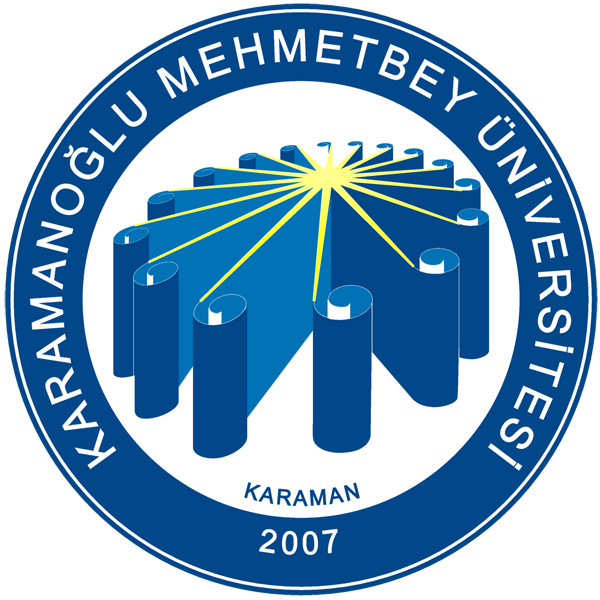 Staj süresi 30 (otuz) iş günüdür. Staj raporunu zamanında getirmeyen öğrencinin stajı geçersiz sayılır.Staj Koordinatörü öğrencinin staj raporunu, staj değerlendirme belgesini de dikkate alarak inceler. Staj Koordinatörü sunulan rapor doğrultusunda gerekli görürse öğrenciye seminer verdirir ve değerlendirmede semineri de dikkate alır, sonucu notla değerlendirerek Öğrenci İşlerine gönderir.Staj raporları günlük olarak tutulmalı ve Staj İşyeri Yetkilisine onaylatılmalıdır. Onaylı olmayan sayfalar eksik staj günü olarak kabul edilir. Günlük Raporda her gün, tek tek yarım sayfayı geçecek şekilde ayrıntılı olarak anlatılması gerekmektedir.Raporlarda öğrencinin staj süresince ne işle meşgul olduğu, hangi alanda çalıştığı, çalışmanın uygulamaları, edinilen kazanımlar ve sonuçların el yazısı ile yazılması beklenmektedir.Raporlarda tükenmez kalem kullanılmalıdır.Raporlara şekil ve çizim eklenebilir.RAPOR:RAPOR:RAPOR:RAPOR:RAPOR:RAPOR:RAPOR:RAPOR:RAPOR:RAPOR:RAPOR:RAPOR:RAPOR:RAPOR:RAPOR:RAPOR:RAPOR:RAPOR:RAPOR:RAPOR:RAPOR:RAPOR:RAPOR:RAPOR:RAPOR:RAPOR:RAPOR:RAPOR:RAPOR:RAPOR:STAJ YAPAN ÖĞRENCİNİNSTAJ YAPAN ÖĞRENCİNİNSTAJ YAPAN ÖĞRENCİNİNSTAJ YAPAN ÖĞRENCİNİNSTAJ YAPAN ÖĞRENCİNİNSTAJ YAPAN ÖĞRENCİNİNADI SOYADIFOTOĞRAFFOTOĞRAFÖĞRENCİ NOFOTOĞRAFFOTOĞRAFSINIFIFOTOĞRAFFOTOĞRAFADRESTELEFON NOE-POSTAFOTOĞRAFFOTOĞRAFSTAJ DÖNEMİ1. SINIF SONU SEÇMELİ STAJI (      )2. SINIF SONU SEÇMELİ STAJI (      )3. SINIF SONU SEÇMELİ STAJI (      )1. SINIF SONU SEÇMELİ STAJI (      )2. SINIF SONU SEÇMELİ STAJI (      )3. SINIF SONU SEÇMELİ STAJI (      )1. SINIF SONU SEÇMELİ STAJI (      )2. SINIF SONU SEÇMELİ STAJI (      )3. SINIF SONU SEÇMELİ STAJI (      )ÖĞRETİM YILISTAJ BİLGİLERİSTAJ BİLGİLERİSTAJ BİLGİLERİSTAJ BİLGİLERİSTAJ BİLGİLERİSTAJ BİLGİLERİSTAJ YERİ ADIADRES TELEFON NOE-POSTAYAPILAN ÇALIŞMANIN TÜRÜSTAJ BAŞLANMA TARİHİSTAJ BİTİŞ TARİHİSTAJ SÜRESİ…… İş Günü…… İş Günü…… İş Günü…… İş Günü…… İş GünüSTAJ YAPAN ÖĞRENCİNİN DEĞERLENDİRİLMESİ(Burada staj yaptıran kurum tarafından öğrencinin staj süresinde çalışmalarının kısa bir değerlendirmesi yapılacaktır. )STAJ YERİ YETKİLİSİNİN(Unvan) ADI SOYADI / İMZASI / KAŞESİSTAJ YERİ YETKİLİSİNİN(Unvan) ADI SOYADI / İMZASI / KAŞESİÖĞRENCİNİNİMZASIÖĞRENCİNİNİMZASIÖĞRENCİNİNİMZASIÖĞRENCİNİNİMZASI